[Insert Business/Organization Name] Dashboard[Insert Logo]REMEMBER: [INSERT MOTIVATIONAL MESSAGE TO YOURSELF]Sample: Kentucky Bluegrass Center for Homelessness Prevention Dashboard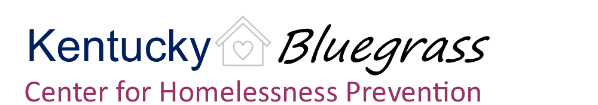 REMEMBER: WORK LIFE BALANCE [Insert Mission Statement]GovernanceOperations/AdministrationPrograms, Products, ServicesPrograms, Products, ServicesPrograms, Products, ServicesPrograms, Products, ServicesGovernanceOperations/AdministrationGeneral AdministrationHuman Resources (Team)Budget/FinanceFundraising, Revenue, DevelopmentMarketing/OutreachMedia & PressPARKING LOTOur mission is to end and prevent and homelessness for individuals and families in Bluegrass by providing housing services, coordinating income programs, providing mental health care, and advocating for systemic change. We envision a Bluegrass, Kentucky where homelessness has been eliminated for current and future generations, and where all Bluegrassians are thriving at their unique highest and fullest potential, free from housing insecurity or instability.GovernanceOperations/AdministrationPrograms, Products, ServicesPrograms, Products, ServicesPrograms, Products, ServicesPrograms, Products, ServicesGovernanceOperations/AdministrationHousingIncome ServicesMental HealthAdvocacyBoard MeetingsBoard Recruitment General AdministrationHuman Resources (Team)Budget/FinanceFundraising, Revenue, DevelopmentMarketing/OutreachMedia & PressEmergency ShelterHousing VouchersPermanent Housing ComplexesEmployment ServicesSocial Security Connection
CounselingAddiction Treatment ServicesPolicy PlatformCoalitions Education CampaignCandidate ForumPARKING LOT